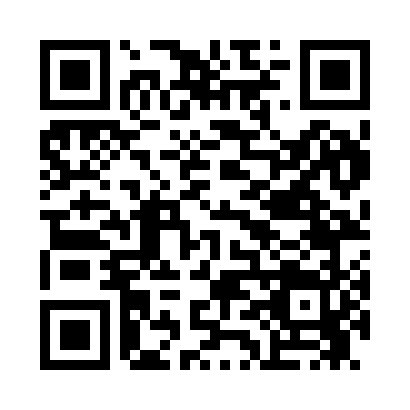 Prayer times for Barkers Landing, Delaware, USAWed 1 May 2024 - Fri 31 May 2024High Latitude Method: Angle Based RulePrayer Calculation Method: Islamic Society of North AmericaAsar Calculation Method: ShafiPrayer times provided by https://www.salahtimes.comDateDayFajrSunriseDhuhrAsrMaghribIsha1Wed4:416:0312:594:487:559:182Thu4:396:0212:594:497:569:193Fri4:386:0112:594:497:579:214Sat4:365:5912:594:497:589:225Sun4:355:5812:584:497:599:236Mon4:335:5712:584:508:009:247Tue4:325:5612:584:508:019:268Wed4:305:5512:584:508:029:279Thu4:295:5412:584:508:039:2810Fri4:285:5312:584:508:049:3011Sat4:265:5212:584:518:059:3112Sun4:255:5112:584:518:069:3213Mon4:245:5012:584:518:079:3314Tue4:225:4912:584:518:089:3515Wed4:215:4812:584:528:099:3616Thu4:205:4712:584:528:099:3717Fri4:195:4712:584:528:109:3818Sat4:185:4612:584:528:119:4019Sun4:175:4512:584:528:129:4120Mon4:155:4412:584:538:139:4221Tue4:145:4412:584:538:149:4322Wed4:135:4312:594:538:159:4423Thu4:125:4212:594:538:159:4624Fri4:115:4212:594:548:169:4725Sat4:105:4112:594:548:179:4826Sun4:105:4012:594:548:189:4927Mon4:095:4012:594:548:199:5028Tue4:085:3912:594:558:199:5129Wed4:075:3912:594:558:209:5230Thu4:065:3812:594:558:219:5331Fri4:065:381:004:558:229:54